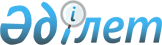 О признании утратившими силу некоторых приказов Министра транспорта и коммуникаций Республики КазахстанПриказ Министра транспорта и коммуникаций Республики Казахстан от 3 октября 2012 года № 660

      В соответствии с пунктом 2 статьи 40 Закона Республики Казахстан «О нормативных правовых актах», ПРИКАЗЫВАЮ:



      1. Признать утратившими силу следующие приказы Министра транспорта и коммуникаций Республики Казахстан:



      1) от 8 ноября 2004 года № 401-I «Об утверждении Правил недискриминационного доступа перевозчиков к услугам магистральной железнодорожной сети» (зарегистрированный в реестре государственной регистрации нормативных правовых актов под № 3243, опубликованный в Юридической газете от 11 августа 2005 г. № 146 (880));



      2) от 8 ноября 2004 года № 400-I «Об утверждении Правил недискриминационного доступа перевозчиков, грузоотправителей, контрагентов и других лиц к услугам подъездных путей, не имеющих конкурентного подъездного пути» (зарегистрированный в реестре государственной регистрации нормативных правовых актов под № 3244, опубликованный в Бюллетене нормативных правовых актов РК, 2005 г., № 9-13, ст.38).



      2. Комитету транспорта и путей сообщения Министерства транспорта и коммуникаций Республики Казахстан (Килыбай Н.И.) в установленном порядке направить копию настоящего приказа в Министерство юстиции Республики Казахстан и обеспечить его официальное опубликование.



      3. Контроль за исполнением настоящего приказа возложить на Ответственного секретаря Министерства транспорта и коммуникаций Республики Казахстан Касымбек Ж.М.



      4. Настоящий приказ вводится в действие со дня его подписания.      Министр                                    А. Жумагалиев
					© 2012. РГП на ПХВ «Институт законодательства и правовой информации Республики Казахстан» Министерства юстиции Республики Казахстан
				